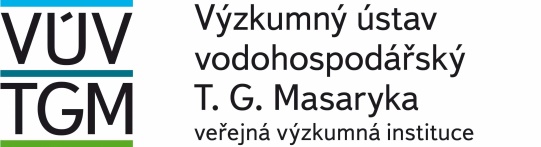 1. Servisní práce – Krkonoše , dle cenové nabídky N190973			Tato objednávka vstupuje v účinnost jejím zveřejněním v Centrálním registru smluv.Zveřejnění objednávky zajistí objednatel neprodleně po jejím podpisu.Žádáme o potvrzení objednávky.S pozdravem                       	 Karel Havlák 	    Náměstek ředitele pro ekonomickou 	          a provozně technickou činnost              (vedená v rejstříku veřejných výzkumných institucí u Ministerstva školství, mládeže a tělovýchovy)Limitní cena 163 664,60- Kč , vč.DPHDodací termín Co nejdříve Doprava Autem dodavateleDodací místo Viz. adresa na obj.Vyřizuje: Simona BártůTelefon: 220 197 251/724875842Fax: 224 319 847E-mail: simona.bartu@vuv.czPobočka  ddodádonejnejpozději Praha 6Datum:29.10.2019FIEDLER AMS, s.r.o.Lipová 1789/9370 05 České BudějoviceOBJEDNÁVKA : 543/2019 – 422.2Zkrácená verze na fakturách VÚV TGM, v.v.i. Podbabská 2582/30 Praha 6 160 00(Na fakturách uvádějte výše uvedené číslo objednávky a přesný název naší organizace,IČO,DIČ)Objednáváme u Vás:    